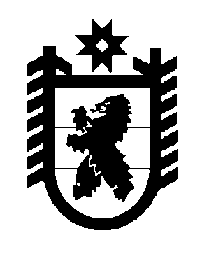 Российская Федерация Республика Карелия    ПРАВИТЕЛЬСТВО РЕСПУБЛИКИ КАРЕЛИЯРАСПОРЯЖЕНИЕот 28 января 2016 года № 50р-Пг. Петрозаводск В целях реализации Закона Республики Карелия от 26 июня 2015 года 
№ 1908-ЗРК «О перераспределении полномочий между органами местного самоуправления муниципальных образований в Республике Карелия и органами государственной власти Республики Карелия», в соответствии с частью 11 статьи 154 Федерального закона от 22 августа 2004 года № 122-ФЗ «О внесении изменений в законодательные акты Российской Федерации и признании утратившими силу некоторых законодательных актов Российской Федерации в связи с принятием федеральных законов «О внесении изменений и дополнений в Федеральный закон «Об общих принципах организации законодательных (представительных) и исполнительных органов государственной власти субъектов Российской Федерации» и «Об общих принципах организации местного самоуправления в Российской Федерации», учитывая решение Совета Питкярантского муниципального района от 30 сентября 2015 года № 303 «Об утверждении перечня имущества, предлагаемого к передаче из муниципальной собственности Питкярантского муниципального района в государственную собственность Республики Карелия»: 1. Утвердить прилагаемый перечень имущества, передаваемого из муниципальной собственности Питкярантского муниципального района в государственную собственность Республики Карелия. 2. Государственному комитету Республики Карелия по управлению государственным имуществом и организации закупок совместно с администрацией Питкярантского муниципального района обеспечить подписание передаточного акта.3. Право собственности Республики Карелия на указанное в пункте 1 настоящего распоряжения имущество возникает с момента подписания передаточного акта.             ГлаваРеспублики  Карелия                                                              А.П. ХудилайненУтвержден распоряжениемПравительства Республики Карелияот 28 января 2016 года № 50р-ППЕРЕЧЕНЬ имущества, передаваемого из муниципальной собственности Питкярантского муниципального района в государственную собственность Республики Карелия_____________№ п/пНаименование имуществаАдрес местонахождения имуществаИндивидуализирующие характеристики имущества12341.Здание трансформа-торной подстанции 522пос. Ляскелягод постройки 19722.Здание трансформа-торной подстанции 526пос. Ляскелягод постройки 19753.Трансформаторная подстанция 5 пос. Ляскеля, ул. Садоваягод постройки 19884.Трансформаторная подстанция 6 пос. Ляскеля, ул. Луговаягод постройки 19885.Трансформаторная подстанция 538   пос. Ляскелягод постройки 1988/19986.Трансформаторная подстанция ТП 516 дер. Хийденсельгагод постройки 1969/19867.Трансформаторная подстанция 514 пос. Ляскелягод постройки 19728.Трансформаторная подстанция 524 пос. Ляскелягод постройки 19799.Трансформаторная подстанция КТП-П-К/К/160/6/0,4-ООУ1 № 1 с кабельными линиямипос. Ляскеля, пересечениеул. Октябрьская с ул. Рыбацкая год постройки 200410.Трансформаторная подстанция КТП-П-К/К/160/6/0,4-ООУ1 № 2 с кабельными линиямипос. Ляскеля, пересечение ул. Октябрьская с ул. Рыбацкая год постройки 2004123411.Трансформаторная подстанция КТП 100кВа 538апос. Ляскеля, ул. Фабричнаягод постройки 200412.Трансформаторная подстанция ТП 515 с оборудованием дер. Хийденсельгагод постройки 196413.Комплектная трансфор-маторная подстанция КТП 539дер. Хийденсельгагод постройки 198214.Комплектная трансфор-маторная подстанция КТП 540дер. Хийденсельгагод постройки 198215.Комплектная трансфор-маторная подстанция КТПн 6/0,4-250 кВа дер. Хийденсельга,  ул. Заречнаягод постройки 200816.Воздушная линия 0,4 кВ пос. Ляскеля, от трансформаторной подстанции 514год постройки 196517.Воздушная линия 0,4 кВ пос. Ляскеля, от трансформаторной подстанции 522год постройки 196518.Воздушная линия 0,4 кВ пос. Ляскеля, от трансформаторной подстанции 524год постройки 196519.Воздушная линия 26-93-6кВ (опора 1 - опора 27)пос. Ляскелягод постройки 197220.Воздушная линия 6 кВ пос. Ляскеля, от трансформаторной подстанции 526 до трансформаторной подстанции 6 (ул. Луговая)год постройки 198821.Воздушная линия 0,4 кВ пос. Ляскеля, от трансформаторной подстанции 5 (ул. Садовая) до ул. Вуолиекигод постройки 198822.Воздушная линия 0,4 кВ пос. Ляскеля, от трансформаторной подстанции 5 до ул. Садовая и ул. Рыбацкаягод постройки 1988123423.Воздушная линия 6 кВ (отпайка от Л26-93 до трансформаторной подстанции 538а)пос. Ляскеля, ул. Фабричнаягод постройки 200424.Воздушная линия 0,4 кВ дер. Хийденсельга, от трансформатор-ной подстанции 515год постройки 196525.Воздушная линия 0,4 кВ дер. Хийденсельга, от трансформатор-ной подстанции 516год постройки 196526.Воздушная линия 0,4 кВ дер. Хийденсельга, от трансформатор-ной подстанции 516год постройки 196527.Воздушная линия ВЛ 0,4 кВ дер. Хийденсельга, ул. Ладожскаягод постройки 198228.Воздушная линия ВЛ 0,4 кВ дер. Хийденсельга, ул. Садоваягод постройки 198229.Воздушная линия ВЛ 26-62 6 кВ  дер. Хийденсельга от трансформаторной подстанции 516год постройки 196830.Воздушная линия ВЛ 26-61 дер. Хийденсельга, ул. Ладожскаягод постройки 198131.Кабельная линия 0,4 кВ пос. Ляскеля от подстанции 526 (ул. Октябрьская, д. 49) до школьной теплицыгод постройки 197632.Кабельная линия 0,4 кВ пос. Ляскеля от подстанции 526 до ул. Октябрьская, д. 49год постройки 197733.Кабельная линия 6 кВ 26-93пос. Ляскелягод постройки 197334.Кабельная линия 6 кВ пос. Ляскеля, от трансформаторной подстанции 514 (ул. Октябрьская) до трансформаторной подстанции 526 (ул. Октябрьская, д. 49)год постройки 1975123435.Кабельная линия 6 кВ пос. Ляскеля, от подстанции 26 (ЗКЭС) до трансформаторной подстанции 538 (столовая – ул. Советская)год постройки 198336.Кабельная линия 6 кВ пос. Ляскеля, от трансформаторной подстанции 538 (столовая - ул. Совет-ская) до трансформа-торной подстанции 526 (школа - ул. Октябрь-ская)год постройки 198337.Кабель в/в пос. Ляскеля, от РУ трансформаторной подстанции 526 (ул. Октябрьская) до трансформаторной подстанции 5 (ул. Садовая)год постройки 198838.Оборудование трансформаторной подстанции 522пос. Ляскелягод изготовления 197239.Оборудование трансформаторной подстанции 526пос. Ляскелягод изготовления 197540.Оборудование трансформаторной подстанции 516дер. Хийденсельгагод изготовления 196941.Воздушная линия 0,4 кВ пос. Ляскеля, от трансформаторной подстанции 538а (ул. Фабричная)год постройки 200442.Воздушная линия ВЛ 26-62  дер. Хийденсельга, ЛБСОП – трансформа-торная подстанция 540 (ул. Садовая)год постройки 198243.Воздушная линия 0,4 кВпос. Ляскеля, от трансформаторной подстанции 6 (ул. Луговая)год постройки 1998123444.Воздушная линия 6 кВ от трансформа-торной подстанции № 509 (ателье) до трансформаторной подстанции № 537 (железнодорожная станция)пос. Харлу, от ул. Главное шоссе до ул. Станционнаягод постройки 1982 45.Воздушная линия 39-63-6 (до трансформа-торной подстанции № 510 (пожарная часть)пос. Харлу, через паркгод постройки 1962 46.Воздушная линия 39-63-6 кВ от трансфор-маторной подстанции № 528пос. Харлу, вдоль ул. Горькогогод постройки 1950 47.Воздушная линия 38-10 от ГЭС до трансформаторной подстанции № 512, до трансформаторной подстанции № 536дер. Хемякоски, от ул. Железнодорож-ной до ул. Главное шоссегод постройки 1950 48.Воздушная линия 0,4 кВ от трансформа-торной подстанции № 512дер. Хемякоски, ул. Главное шоссе, д. 19год постройки 1961 49.Воздушная линия 39-63-6 кВ до трансфор-маторной подстанции № 537пос. Харлу, ул. 2-я Речнаягод постройки 1982 50.Воздушная линия 0,4 кВ от трансформа-торной подстанции № 537пос. Харлу, ул. Станционнаягод постройки 1961 51.Воздушные линии0,4 кВ от трансформа-торной подстанции № 508 до трансфор-маторной подстанции № 509, до трансфор-маторной подстанции № 510, до трансфор-маторной подстанции пос. Харлу, ул. Главное шоссе, ул. 1-я Лесная, ул. 2-я Лесная, ул. Левый берег, ул. Горького, д. 8год постройки 1961 1234№ 511, до трансфор-маторной подстанции № 52852.Трансформаторная подстанция № 510пос. Харлу, ул. Бугровая, д. 2год постройки 1962 53.Трансформаторная подстанция № 511пос. Харлу, ул. Левый береггод постройки 1965 54.Трансформаторная подстанция № 528пос. Харлу, ул. Горького, между домами № 8 и № 8агод постройки 1977 55.Трансформаторная подстанция № 537пос. Харлу, ул. Станционнаягод постройки 1982 56.Трансформаторная подстанция 200/6 № 508пос. Харлу, ул. Главное шоссе, д. 34год постройки 1996 57.Трансформаторная подстанция 250/6 № 509пос. Харлу, ул. Главное шоссе, д. 1год постройки 1996 58.Трансформаторная подстанция у школыдер. Рауталахти, ул. Центральнаягод постройки 2001 59.Кабельная линия 6 кВ к трансформаторной подстанции у школыдер. Рауталахти, ул. Центральнаягод постройки 2001 60.Комплектная транс-форматорная подстан-ция 100/10 № 512дер. Хемякоски, ГЭСгод постройки 1996 61.Комплектная трансформаторная подстанция № 528-а с двумя кабельными линиями 0,4 кВпос. Харлу, ул. Горького, д. 12год постройки 1977 